Тема урока: Геометрический смысл производной.Цели урока:Учащиеся должны знать:что называется угловым коэффициентом прямой;углом между прямой и осью Ох;в чем состоит геометрический смысл производной;уравнение касательной к графику функции;Задачи урока:Образовательные: создать условия для овладения учащимися системы знаний, умений и навыков с понятиями механический и геометрический смысл производной.Воспитательные: формировать у учащихся научное мировоззрение.Развивающие: развивать у учащихся познавательный интерес, творческие способности, волю, память, речь, внимание, воображение, восприятие..Устный счет1. Найдите производные:( ) ' () ' ()'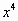 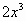 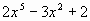 ' , ()' , (4sin x)', (cos2x)', (tg x)', '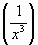 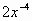 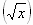  Логический тест.Вставить пропущенное выражение.III. Изучение нового материала.Пойдем по пути Ньютона и Лейбница и посмотрим, каким способом можно анализировать процесс, рассматривая его как функцию времени.Введем несколько понятий, которые помогут нам в дальнейшем.Графиком линей ной функции y=kx+ b является прямая, число k называют угловым коэффициентом прямой. k=tg, где  – угол прямой, то есть угол между этой прямой и положительным направлением оси Ох.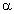 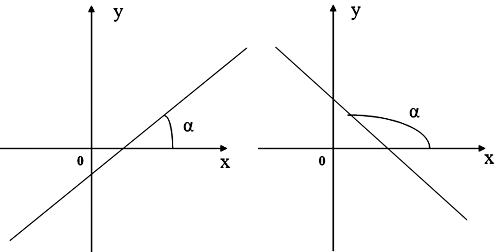 Рисунок 1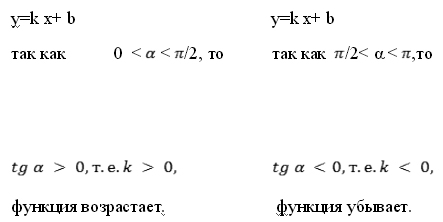 Рассмотрим график функции у=f(х). Проведем секущую через любые две точки, например, секущую АМ. (Рис.2)Угловой коэффициент секущей k=tg. В прямоугольном треугольнике АМС <МАС = (объясните почему?). Тогда tg =  = ,  что с точки зрения физики есть величина средней скорости протекания любого процесса на данном промежутке времени, например, скорости изменения расстояния в механике.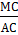 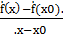 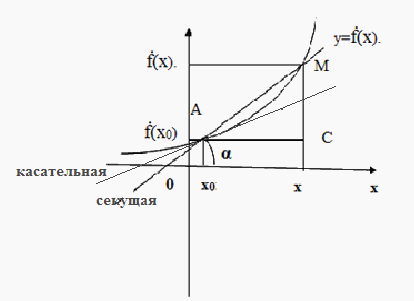 Рисунок 2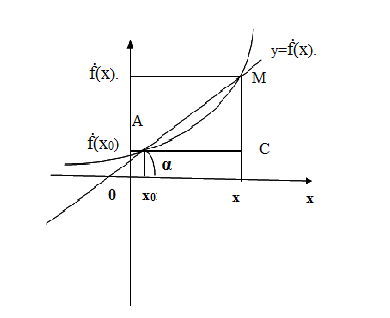 Рисунок 3Сам термин “скорость” характеризует зависимость изменения одной величины от изменения другой, и последняя необязательно должна быть временем.Итак, тангенс угла наклона секущей tg = .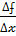 Нас интересует зависимость изменения величин в более короткий промежуток времени. Устремим приращение аргумента к нулю. Тогда правая часть формулы – производная функции в точке А (объясните почему). Если х –> 0, то точка М движется по графику к точке А, значит прямая АМ приближается к некоторой прямой АВ, которая является касательной к графику функции у = f(х) в точке А. (Рис.3)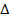 Угол наклона секущей стремится к углу наклона касательной.Геометрический смысл производной состоит в том, что значение производной в точке равно угловому коэффициенту касательной к графику функции в точке.Домашнее задание: выполнить письменно устный счет (в начале темы)5х3-6х15х2-630х2sinx2cosx …cos2x… …